Imker/-in dessen Völker kontrolliert wurden	NW-ESVT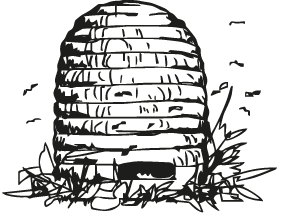 Sachverständige/-r oder Bienenwart/-inKontrolle und Art der KontrolleUnterschriftenVorname:VIS-Nr.:Nachname:Telefon-Nr.:Anschrift:PLZ, Ort:E-Mail:Verein:Anzahl der Untersuchten Völker:      Anzahl der Untersuchten Völker:      Gesamtanzahl der Versicherten Völker des Imkers bzw. der Imkerin:      Gesamtanzahl der Versicherten Völker des Imkers bzw. der Imkerin:      Gesamtanzahl der Versicherten Völker des Imkers bzw. der Imkerin:      Gesamtanzahl der Versicherten Völker des Imkers bzw. der Imkerin:      Gesamtanzahl der Versicherten Völker des Imkers bzw. der Imkerin:      Vorname:VIS-Nr.:Nachname:Telefon-Nr.:E-Mail:IBAN:Selbstbehalt a 0,90 € erhalten: Selbstbehalt a 0,90 € erhalten: Selbstbehalt a 0,90 € erhalten: Datum der Durchführung:Zeit (von – bis):vor Ort Kontrolle:vor Völkerverkauf:vor Völkerverkauf:vor einer Bienenwanderung: vor Zucht:vor Zucht:Mit meiner Unterschrift bestätige ich, dass die Kontrolle durch den Sachverständigen den Fördervoraussetzungen der Vorarlberger Bienengesundheitsrichtlinie entspricht.Mit meiner Unterschrift bestätige ich, dass die Kontrolle durch den Sachverständigen den Fördervoraussetzungen der Vorarlberger Bienengesundheitsrichtlinie entspricht.Unterschrift Imker/-inUnterschrift